PedPDX:Portland’s Citywide Pedestrian PlanWhat is PedPDX?PedPDX is Portland’s citywide pedestrian plan. It prioritizes sidewalk and crossing improvements and other investments to make walking safer and more comfortable across the city. The plan identifies the key strategies and tools we will use to make Portland a great walking city for everyone.  HOW WE GOT HERE: After two years of study and collaboration with our community partners, the Portland Bureau of Transportation is ready to showcase PedPDX.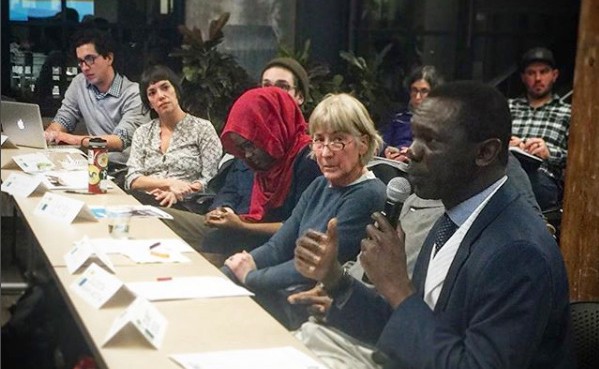 A public review draft is available starting March 4th and the comment period will be open until May 3rd. Your input is important to us andwill help us shape PedPDX for the better before it goes to City Council for approval this June.PROJECT KICKOFF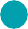 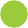 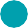 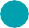 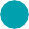 Summer 2017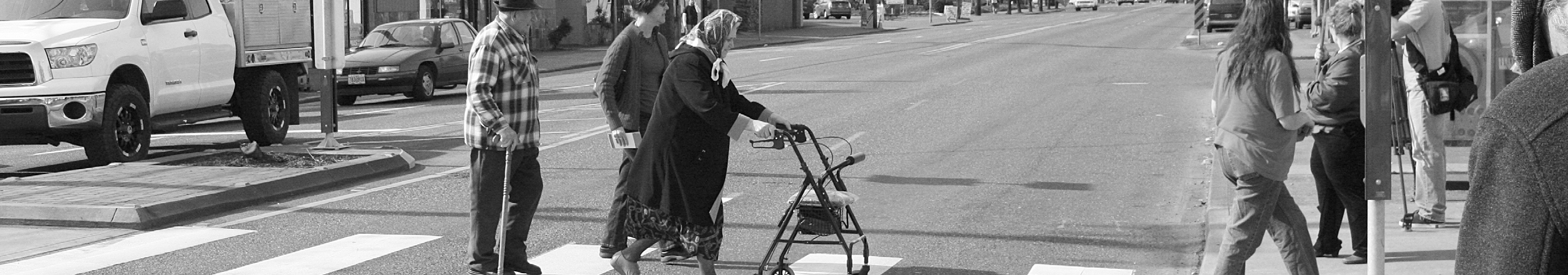 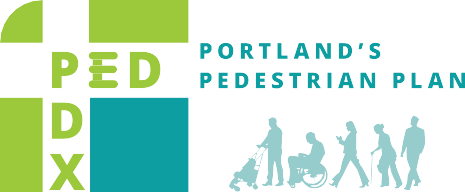 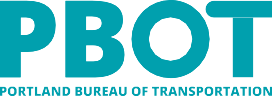 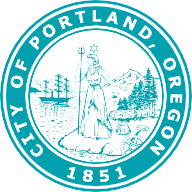 PEDTRIAN POLICY & PROGRAM REVIEWFall 2017SAFETY ANALYSISWinter 2018PRIORITY NETWORK & NEEDS ANALYSISSpring/Summer 2018TOOLBOX DEVELOPMENTFall 2018DRAFT PUBLIC REVIEW PLANWinter/Spring 2019WALKING PRIORITIES SURVEYSummer/Fall 2017MISSION, VISION & GOALSWinter 2017-2018WALKING STORIESWinter/Spring 2018NEEDS PRIORITIZATIONSummer/Fall 2019PERFORMANCE MEASURESFall/Winter 2019CITY COUNCIL ADOPTIONEarly Summer 2019PedPDX Community Advisory Committee members share their walking stories and vision for making Portland a great walking city at a committee meeting in January 2018.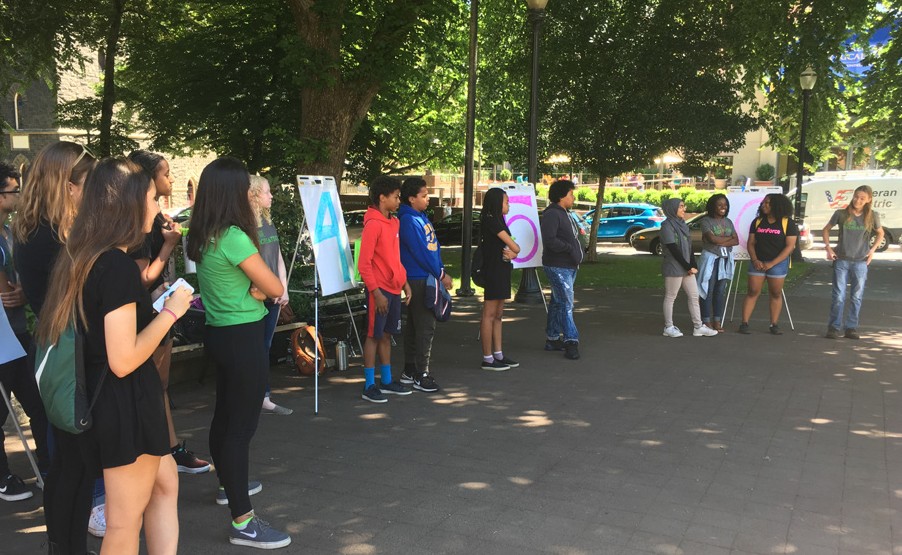 Over twenty students participating in the City of Portland Teen Force Program shared their barriers to walking in an interactive activity as part of the Walking Priorities survey.Key Elements of PedPDX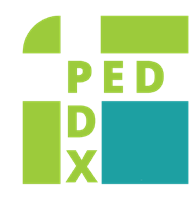   PEDESTRIAN STREET CLASSIFICATIONS Pedestrian Districts Major City  Walkways City Walkways Neighborhood Walkways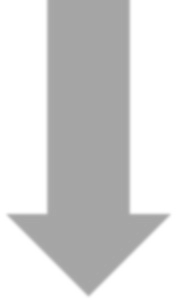 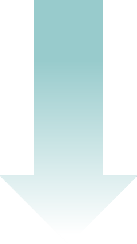 PedPDX introduces new street classifications and updates the City of Portland’s Transportation System Plan to reflect where walking infrastructure is most in demand.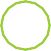   SIDEWALK GAPS ON MAJOR STREETS 50%Walkway present on both sides of roadway8%One side has a gap, but may meet alt. criteria32%Walkway missing on both sides10%Gap on one side of the roadwayToday many of the city’s arterials and collectors are missing pedestrian infrastucture. PedPDX identifies these deficiencies and prioritizes how the city should invest future resources.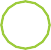 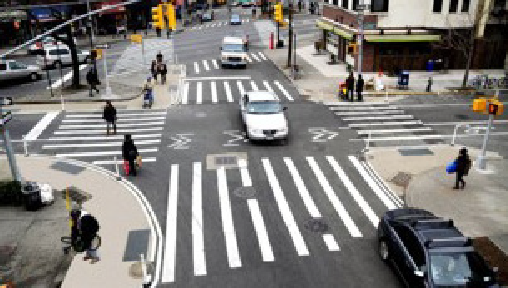 High-visibility crosswalk markings (pictured above) are among one of the many tools, strategies, and designs included in the PedPDX Toolbox.DRAFT PLAN AVAILABLE FOR COMMENT.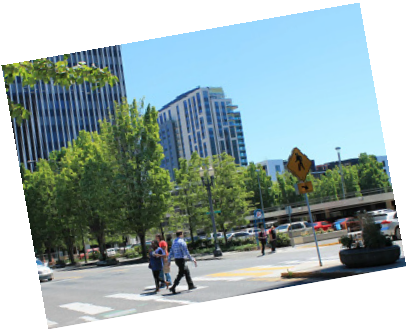 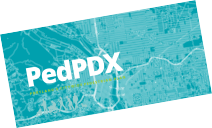 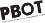 TWO MONTH PUBLIC COMMENT WINDOW OPEN UNTIL: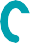 